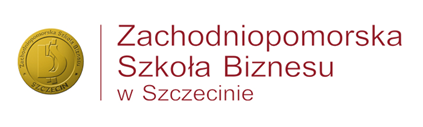 WYDZIAŁ W SZCZECINIE Kierunek INFORMATYKAJan KowalskiNr albumu..............
PROJEKT STRONY INTERNETOWEJ I SKLEPU INTERNETOWEGO DLA FIRMY WZLOT S.A.Praca inżynierska napisana na specjalnościtutaj podaj nazwę swojej specjalności                     pod kierunkiemtutaj podaj tytuł, imię i nazwisko promotoraSzczecin 2014